ECO PRODUCTS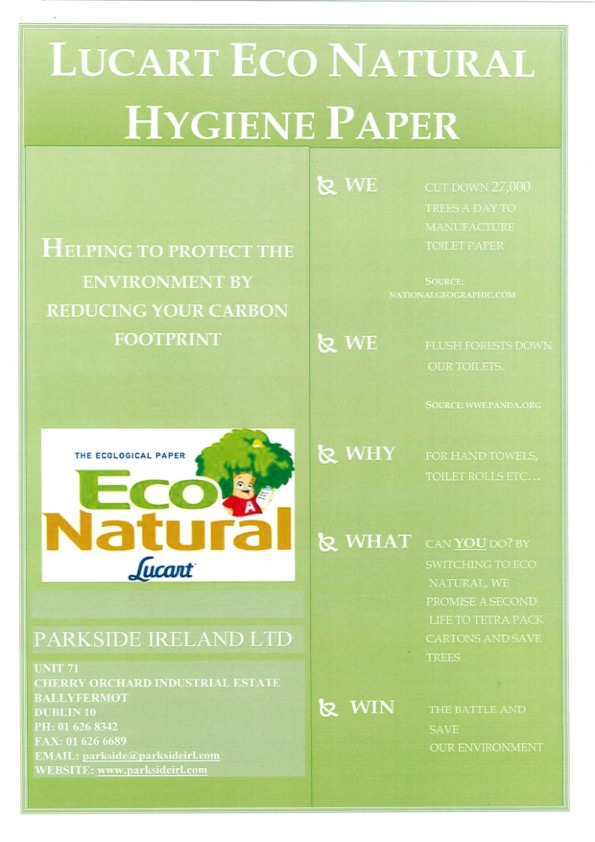 Paper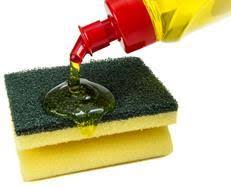 Chemicals, Cleaning Agents.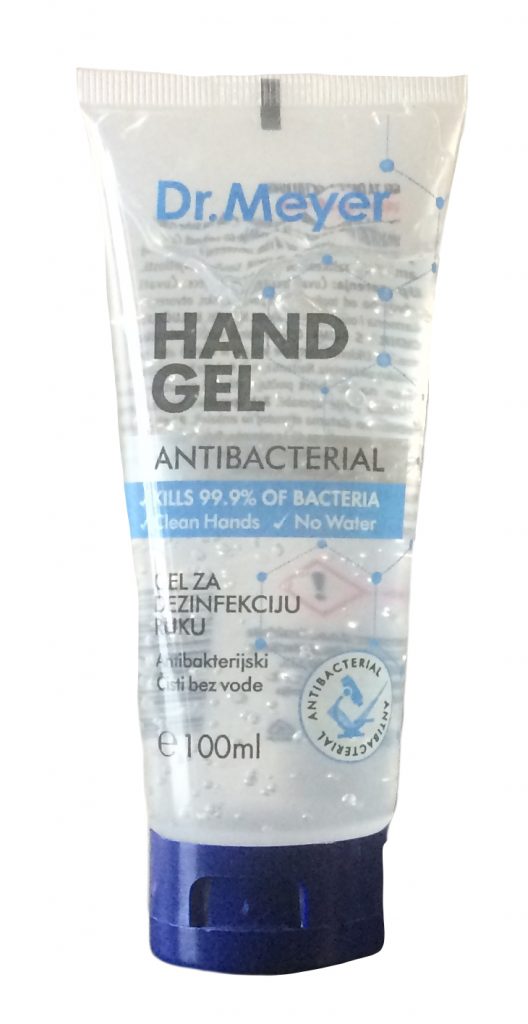 Sanitisers, Hand Hygiene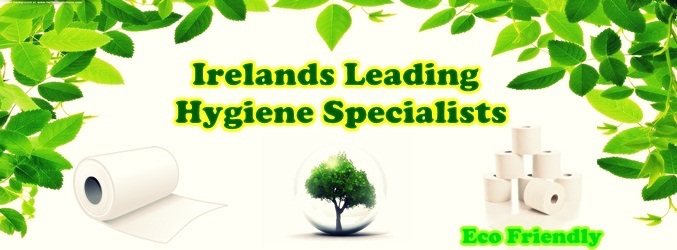 All your needs in Hygiene for the Food, Hospitality, Care facilities, Retail and Commercial. CONTACT US  PHONE 01-6268342 ; EMAIL; parkside@parksideirl.com 